WHY WE NEED MONITORING INFORMATIONThe Council monitors all grants made, as it involves the spending of public monies.  Please complete this form as fully as possible in order to confirm that the grant was spent on the purpose for which it was awarded. Your monitoring information will also help us assess how Reading Integration Board’s  (RIB)Project Grants  2021/22 are supporting achievement of the RIB Priorities.Please list all items purchased and their cost and attach relevant receipt Scans/ Photocopies are acceptableFinancial breakdown for grant (please complete this table in as much detail as possible): Also attach the following:A copy of the bank statement/s   showing receipt of grantA copy of the bank statement/s   showing expenditure of grant	Examples of publicity displaying the Borough Council logo, including on your organisation’s website if applicablePlease outline the project undertaken, it’s aim(s) and to what degree this was achieved. As well as how your project was assisted by the the grant awarded by RBC.If you have any queries regarding completion of this form contact Beverley Nicholson, 0118 937 3643 or beverley.nicholson@reading.gov.ukThis form  should be  returned  by  29th april 2023    3(For projects starting in financial year 2022/23) Please email to: beverley.nicholson@reading.gov.ukReading Integration Board (RIB) –Project Grants 2022/23 Monitoring Form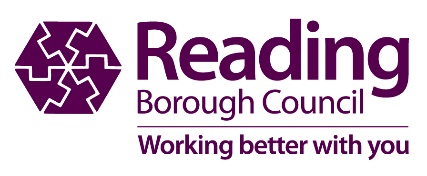 Name of organisationCorrespondenceaddress post codecontact informationmain contactmain contactsecond contactsecond contactNameTel                     EmailAmount of grant awarded:£Decision BookDate (office use only):Decision BookDate (office use only):Decision BookDate (office use only):_ _ / _ _ / _ _ _ _Purpose for which grant was givenspecial condition/s of grant (if any)Income£ amountExpenditure£ amountTotal IncomeTotal ExpenditureProject Name: Project aim(s): What were the outcomes of your project, emphasising successes and any challenges faced (500 words)How many people have been supported/benefitted?